МУНИЦИПАЛЬНОЕ ОБЩЕОБРАЗОВАТЕЛЬНОЕ УЧРЕЖДЕНИЕ«ВЕЛИКОСЕЛЬСКАЯ СРЕДНЯЯ ШКОЛАГАВРИЛОВ-ЯМСКОГО МУНИЦИПАЛЬНОГО РАЙОНА»ПРИКАЗ       от 18.10.2016                                                                                                     №54/4«Об итогах проведения школьных олимпиад»На основании протоколов проведения школьного этапа Всероссийской предметной олимпиады школьников, по решению жюри:ПРИКАЗЫВАЮ:1. Считать победителями школьного этапа олимпиады по математике следующих учащихся:Мазилову Алину – 7а классКорелина Егора – 8а классИльичева Илью – 6а классХохлову Марию – 5а классГрубова Игоря – 4а класссчитать победителями школьного этапа олимпиады по русскому языку следующих учащихся:Грубова Игоря – 4а классУрываеву Златоцвету – 5а классЕршова Евгения – 6а классКорелина Егора – 8а классФокину Юлию – 11 класссчитать победителями школьного этапа олимпиады по литературе следующих учащихся:Хохлову Марию – 5а классИльичева Илью – 6а классСрколову Юлию – 7а классЖеглову Марию -  8а классФокину Екатерину – 11 класссчитать победителями школьного этапа олимпиады по химии следующих учащихся:Жеглову Марию – 8а классАршинову Ксению – 10 класссчитать победителями школьного этапа олимпиады по биологии следующих учащихся:Лебедева Кирилла – 6а классСоколову Юлию – 7а классКорелина Егора – 8а классБондаренко Дарью – 9б классФокину Екатерину – 11 класссчитать победителями школьного этапа олимпиады по английскому языку следующих учащихся:Бондарчук Алену – 5а классИльичева Илью – 6а классВязниковцеву Дарью – 7а классМорозкову Полину – 8а класссчитать победителями школьного этапа олимпиады по немецкому языку следующих учащихся:Ершову Елену – 11 класссчитать победителями школьного этапа олимпиады по истории следующих учащихся:Хохлову Марию – 5а классМазилову Алину – 7а класссчитать победителями школьного этапа олимпиады по обществознанию следующих учащихся:Дугиеву Мадину – 6а классМазилову Алину – 7а классКорелина Егора – 8а классФокину Екатерину – 11 класссчитать победителями школьного этапа олимпиады по физкультуре следующих учащихся:Крестенову Алену – 5а классЗотова Константина 5б классКувыркина Александра – 6а классВодопьянова Дениса – 7а классСутугина Даниила – 8а классБлагова Захара – 9а классЕршову Полину – 9б классЧидалева Сергея – 10 классАфонасьеву Анастасию – 10 классФедеряеву Юлию – 11 классВандиум Эдгара – 11 класссчитать победителями школьного этапа олимпиады по технологии следующих учащихся:Грибкову Кристину – 6а классЕршову Екатерину – 7а классЖеглову Марию – 8а классКартанову Екатерину – 9б классШабалину Анну – 10 классКалистратову Дарью – 11 классВодопьянова Дениса – 7а классРыженькова Александра – 8а классМоругина Евгения – 9а классЧидалева Сергея – 10 класссчитать победителями школьного этапа олимпиады по географии следующих учащихся:Крылова Тимофея – 5а классМазилову Алину – 7а классБондаренко Дарью – 9б классШабалину Анну – 10 классВандиум Эдгара – 11 класссчитать победителями школьного этапа олимпиады по информатике следующих учащихся:Федосееву Диану – 9б классКалистратову Дарью – 11 класссчитать победителями школьного этапа олимпиады по искусству следующих учащихся:Хохлову Марию – 5а классЕршова Евгения – 6а классФокину Екатерину – 11 класссчитать победителями школьного этапа олимпиады по ОБЖ следующих учащихся:Рыженькова Александра – 8а классБийзакову Ренату – 9б классФедеряеву Юлию – 11 класссчитать победителями школьного этапа олимпиады по экологии следующих учащихся:1. Крылова Тимофея – 5а класссчитать победителями школьного этапа олимпиады по праву следующих учащихся:1. Жеглову Викторию – 11 класс2. Фокину Екатерину – 11 класс2. Считать призерами школьного этапа олимпиады по математике следующих учащихся:Бондаренко Дарью – 9б классПетрову Екатерину – 9б классФедеряеву Юлию -11 классЖеглову Викторию – 11 классАршинову Ксению – 10 классКузьмину Екатерину – 10 классМельникова Никиту – 7а классМазилову Алину – 7а классЖеглову Марию – 8а классЛебедева Кирилла – 6а классГурлеву Анастасию – 5а классКрылова Тимофея – 5а классМоругину Полину - 4а класссчитать призерами школьного этапа олимпиады по русскому языку следующих учащихся:Карповского Романа -  4а классМоругину Надежду – 4а классГурлеву Анастасию – 5а классБондарчук Алену – 5а классКухину Веронику – 6а классМатвееву Викторию – 6а классСоколову Юлию – 7а классВязниковцеву Дарью – 7а классПавлову Арину – 8а классШадрухина Михаила – 8а классБийзакову Ренату – 9б классКузьмину Екатерину – 10 классАфонасьеву Анастасию – 10 классЖеглову Викторию – 11 классФокину Екатерину – 11 класссчитать призерами школьного этапа олимпиады по литературе следующих учащихся:Авдеева Романа – 5а классЕршова Евгения – 6а классНовикову Анну – 7а классФедосееву Диану – 9б классАфонасьеву Анастасию – 10 классРябкову Нарину – 10 классФокину Юлию – 11 класссчитать призерами школьного этапа олимпиады по химии следующих учащихся:Шабалину Анну – 10 классПрохорова Игоря – 11 класссчитать призерами школьного этапа олимпиады по физике следующих учащихся:Корелина Егора – 8а классАбрамова Семена - 9а классАршинову Ксению – 10 класссчитать призерами школьного этапа олимпиады по биологии следующих учащихся:Кухину Веронику 6а классСавасину Полину – 8а классАбрамова Семена – 9а классЛебедева Илью – 9а классХафизова Артема – 9а классКубаеву Дарью – 10 классАфонасьеву Анастасию – 10 классКалистратову Дарью – 11 классФокину Юлию – 11 класссчитать призерами школьного этапа олимпиады по английскому языку следующих учащихся:Водопьянова Дениса – 7а классАфонасьеву Анастасию – 10 классФокину Екатерину – 11 класссчитать призерами школьного этапа олимпиады по немецкому языку следующих учащихся:Рябкову Нарину – 10 класссчитать призерами школьного этапа олимпиады по истории следующих учащихся:Ильичева Илью – 6а классЖеглову Марию – 8а классМошкина Сергея – 9а классЧидалева Сергея – 10 классВандиум Эдгара – 11 классФокину Екатерину – 11 классФокину Юлию – 11 класссчитать призерами школьного этапа олимпиады по обществознанию следующих учащихся:Благова Захара – 9а классБондаренко Дарью – 9б классОсипову Любовь – 9б классБийзакову Ренату – 9б классАфонасьеву Анастасию – 10 классФокину Юлию – 11 класссчитать призерами школьного этапа олимпиады по искусству следующих учащихся:Матвееву Викторию – 6а классВязниковцеву Дарью – 7а классМорозкову Полину – 8а классБондаренко Дарью – 9б классОсипову Любовь – 9б классПетрову Екатерину – 9б классФедосееву Диану 9б классАфонасьеву Анастасию – 10 классШабалину Анну – 10 класссчитать призерами школьного этапа олимпиады по географии следующих учащихся:Хохлову Марию – 5а классКухину Веронику – 6а классМатвееву Викторию – 6а классВязниковцеву Дарью – 7а классСоколову Юлию – 7а классСавасину Полину – 8а классФедосееву Диану – 9б классБийзакову Ренату – 9б классЧидалева Сергея – 10 классЖеглову Викторию – 11 класссчитать призерами школьного этапа олимпиады по физкультуре следующих учащихся:Королеву Дарью – 5б классКологрееву Евгению – 5а классШадрухина Михаила – 9а класс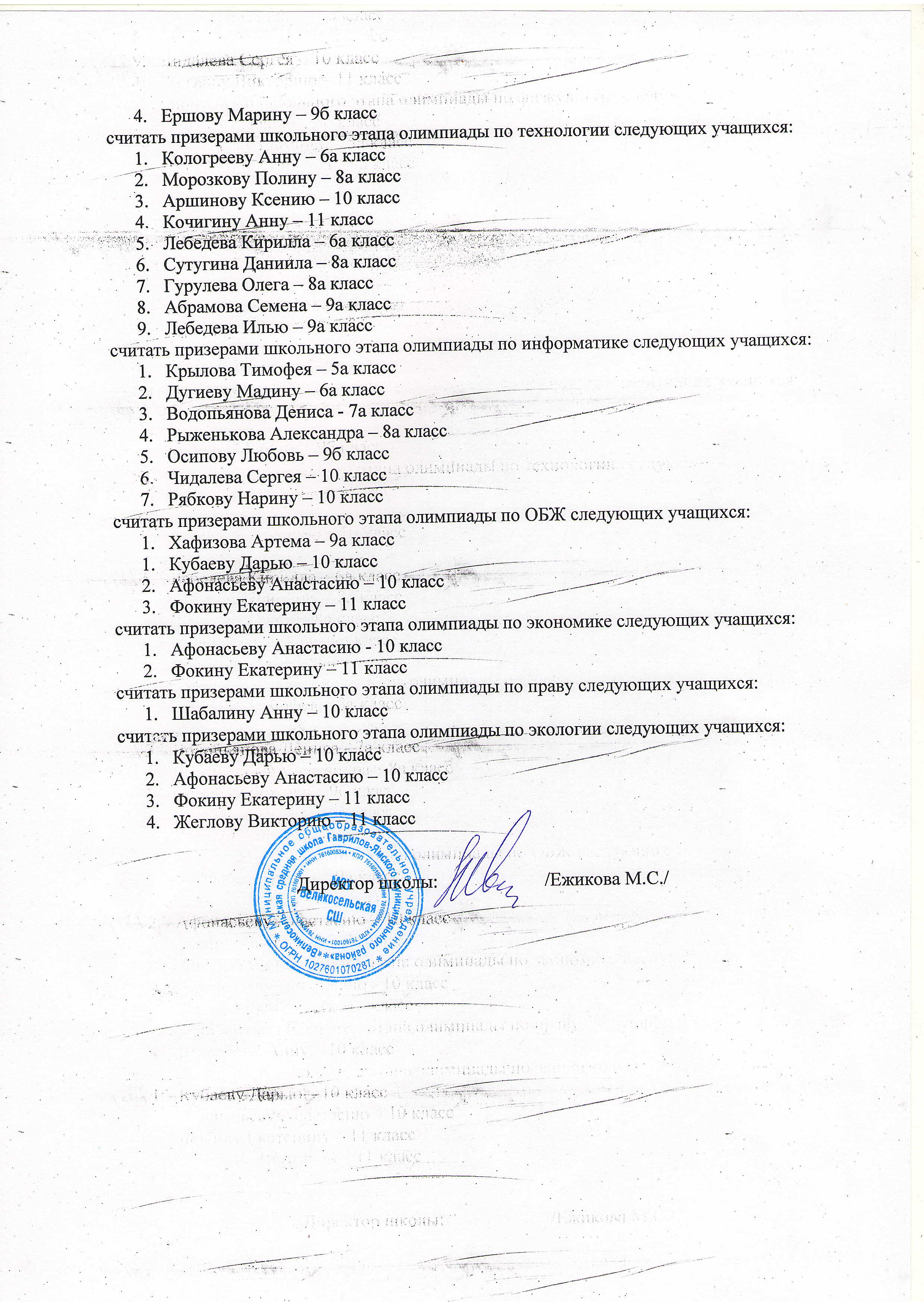 